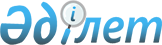 Жекешелендiруге жасалған келiсiм-шарттар мен мемлекеттiк меншiктi жалға беру туралы келiсiм-шарттар туралы ақпараттардың ұдайы жариялануын қамтамасыз ету туралыҚазақстан Республикасы Премьер-Министрiнiң өкiмi 1997 жылғы 15 тамыздағы N 275



          1. Қазақстан Республикасы Қаржы министрлiгiнiң Мемлекеттiк мүлiк
пен активтердi басқару департаментi (С.С.Қалмырзаев), Қазақстан
Республикасы Қаржы министрлiгiнiң Жекешелендiру жөнiндегi
департаментi (Утепов Э.К.) жекешелендiруге жасалған келiсiм-шарттар
мен мемлекеттiк меншiктi жалға беру туралы келiсiм-шарттар туралы
ақпараттардың ұдайы жариялануын қамтамасыз етсiн.




          2. Осы өкiмнiң атқарылуына бақылау жасау Қазақстан Республикасы
Премьер-Министрiнiң орынбасары - Қазақстан Республикасының Қаржы
министрi А.С.Павловқа жүктелсiн.








          Премьер-Министр








					© 2012. Қазақстан Республикасы Әділет министрлігінің «Қазақстан Республикасының Заңнама және құқықтық ақпарат институты» ШЖҚ РМК
				